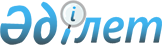 2009 жылға арналған қала бюджеті туралыАтырау қалалық Мәслихатының 2008 жылғы 15 желтоқсандағы N 93 шешімі.
Атырау қалалық Әділет басқармасында 2009 жылғы 23 қаңтарда N 4-1-97 
тіркелді       

Қазақстан Республикасының 2008 жылғы 4 желтоқсандағы N 95 Бюджеттік Кодексіне, Қазақстан Республикасының 2001 жылғы 23 қаңтардағы N 148-ІІ "Қазақстан Республикасындағы жергілікті мемлекеттік басқару туралы" Заңының 6 бабына, Атырау облыстық Мәслихатының Х сессиясының 2008 жылдың 12 желтоқсандағы N 137-ІV "2009 жылға арналған облыстық бюджет туралы" шешіміне және қалалық әкімияты ұсынған 2009 жылға арналған қалалық бюджет жобасын қарап, Атырау қалалық Мәслихаты ШЕШІМ ЕТЕДІ: 



      1. 2009 жылға арналған қала бюджеті 1 қосымшаға сәйкес келесідей көлемде бекітілсін:

      1) кірістер 39 830 675 мың теңге, соның ішінде:

      салықтық түсімдер – 20 606 133 мың теңге;

      салықтық емес түсімдер – 302 503 мың теңге;

      капиталмен жасалған операциялардан алынатын кірістер – 3 018 091 мың теңге;    

      ресми трансферттер – 13 812 674 мың теңге. 

      2) шығындар – 38 907 261 мың теңге;

      3) бюджет тапшылығы (профицит) – 923 414 мың теңге.

      4) бюджет тапшылығын қаржыландыру (профицитін пайдалану) – (- 923 414) мың теңге, оның ішінде:

      қарыздар түсімі – 229 000 мың теңге;

      қарыздарды өтеу – 1 270 000 мың теңге;

      бюджет қаражаты бос қалдықтарының қозғалысы - 117 586 мың теңге.

      Ескерту: 1-тармаққа өзгерістер енгізілді - Атырау қалалық Мәслихатының 2009.01.21 N 107, 2009.04.22 N 117, 2009.07.08 N 128, 2009.10.23 N 145, 2009.12.11 № 153 шешімдерімен.



      2. 2009 жылға арналған Атырау қаласы бюджетінің табыстары Бюджеттік кодексіне сәйкес келесідей салықтық түсімдер есебінде жасақталатыны белгіленсін:

      Облыс бюджетіне тіркелетін сомадан басқа, әлеуметтік және жеке табыс салығы;

      жеке тұлға, жеке кәсіпкер мен заңды тұлға мүлкі үшін салық; 

      жер салығы;

      көлік құралдары үшін салық;

      бірыңғай жер салығы;

      акциздер;

      заңды және жеке тұлғалардың көлік құралдарына салынатын салық;

      жер телімдерін пайдаланған үшін төлемдер;

      жеке кәсіпкердің тіркелімі үшін жинақтар, жеке түрдегі қызметпен айналысу құқына лицензиялық жинақтар, заңды тұлғалардың мемлекеттік тіркелімі үшін, механикалық көлік құралдары мен тіркемелердің  тіркелімі үшін, жылжымайтын мүлік құқығын және онымен шарт жасауға мемлекеттік тіркелімі үшін, сыртқы (визуалдық) жарнамаларды орналастыру үшін төлемдер;

      сотқа берілген қуыным шағымдарынан мемлекеттік баж, АХАЖ ұйымдарына тіркелу үшін, шекараға шығу үшін құжаттарды рәсімдеуге, виза алуға Қазақстан Республикасы азаматтығын тоқтатуға және құжаттарын рәсімдеуге және алуға, тұрғылықты жерге тіркелуге, аңға шығу құқығына рұқсат алуға, азаматтық қаруды тіркеуге және қайта тіркеуге;

      салықтық емес түсімдер;

      мемлекеттік меншіктен түсетін кірістер;

      мемлекеттік мекемелердің таза пайдасынан түсетін түсім;               мемлекеттің жеке меншігіндегі акциялардың дивиденді;

      мемлекеттік меншігіндегі мүліктердің жалға беруден түсетін түсім;

      жергілікті бюджеттен қаржылындыратын мемлекеттік мекемелер ұйымдастыратын, мемлекеттік сатып алу жүргізуге ақша, жергілікті бюджет қаржыландыратын мемлекеттік мекемелердің (жұмыс және қызмет) өнімдерін таратудан түсімдер, мемлекеттік меншікте болып табылатын мүліктерді жалдаудан;

      әкімшілік айыппұлдар, төлемақы өсімі, жергілікті мемлекеттік органдар салған жаза, мемлекеттік мекемелерге салған басқа да айыппұлдар, жергілікті бюджеттен қаржыландыратындар; 

      сотталғандардың еңбек түзеу жұмыстарына түсімдерін ұстау; 

      бұрын жергілікті бюджеттен алған пайдаланбаған қаржыны қайтару;

      басқа да салықтық емес түсімдер;

      капиталмен жасалған операциялардан алынатын кірістер;

      жергілікті бюджеттен қаржылындырылатын мемлекеттік мекемелерге бекітілген мүлікті сатудан түсетін түсімдер;

      пәтер сатудан түскен түсімдер;

      жер телімдерін және тұрақты жерді пайдалану құқығын сатудан түсетін түсімдер.



      3. Қала бюджетіне жалпы мемлекеттік салықтар түсімінің жалпы сома нормативі келесідей көлемде 2009 жылға бекітілсін:      төлем көзінен салық салынатын табыстардан ұсталатын жеке табыс салығы – 23 пайыз;       төлем көзінен салық салынбайтын табыстардан ұсталатын жеке табыс салығы – 50 пайыз;      бір реттік талон бойынша, кәсіпкерлік қызметпен айналысатын жеке тұлғаның жеке табыс салығы бойынша - 100 пайыз;       әлеуметтік салық бойынша – 23 пайыз.      Ескерту: 3-тармақ жаңа редакцияда - Атырау қалалық Мәслихатының  2009.07.08 N 128 шешімімен.



      4. Бюджеттің кірісіне:

      бірыңғай бюджеттік cыныптаманың кірістер сыныптамасының "Әлеуметтік салық" коды бойынша – бұрын зейнетақы қорына, зейнетақы төлеу жөніндегі мемлекеттік орталыққа, міндетті медициналық сақтандыру қорына, мемлекеттік әлеуметтік сақтандыру қорына, жұмыспен қамтуға жәрдемдесу қорына аударылып келген жарналар жөніндегі берешек, сондай-ақ автомобиль жолдарын пайдаланушылардың бұрын Жол қорына түсіп келген аударымдары; 

      "Өндірушілер көтерме саудада сататын, өзі өндіретін бензин (авиациялық бензинді қоспағанда)" коды бойынша – бұрын "Жол" қорына түсіп келген бензиннен алынатын алым бойынша берешек;

      "Өндірушілер көтерме саудада сататын, өзі өндіретін дизель отыны" коды бойынша – бұрын "Жол" қорына дизель отынынан алынатын алым бойынша берешек есептелетін болып белгіленсін.



      5. 2009 жылы облыстық бюджетке Атырау қаласынан бюджеттік алымдар сомасы 17 350 230 мың теңге көлемінде бекітілсін.  



      6. 2009 жылға арналған қалалық бюджет құрамында 2008-2010 жылдарға арналған мемлекеттік тұрғын үй құрылысы бағдарламасын іске асыру шеңберінде нөлдік сыйақы (мүлде) ставкасы бойынша тұрғын үй салу үшін 229 000 мың теңге сомасында, оның ішінде:

      100 мектеп пен 100 аурухана қызметкерлеріне тұрғын үйін салуға және сатып алуға 229 000 мың теңге несие көзделгені ескерілсін. 



      7. 2009 жылға арналған қалалық бюджет құрамында 2008-2010 жылдарға арналған мемлекеттік тұрғын үй құрылысы бағдарламасын іске асыру шеңберінде мемлекеттік коммуналдық тұрғын үй қорының үйлерін салуға 529 000 мың теңге сомасында нысаналы даму трансферттері қаралғаны ескерілсін. 



      8. 2009 жылға арналған қалалық бюджет құрамында 2008-2010 жылдарға арналған мемлекеттік тұрғын үй құрылысы бағдарламасын іске асыру шеңберінде инженерлік-коммуникациялық инфрақұрылымды дамыту мен жайластыруға 1 508 000 мың теңге сомасында нысаналы даму трансферттері қаралғаны ескерілсін.

      Ескерту: 8-тармаққа өзгеріс енгізілді - Атырау қалалық Мәслихатының 2009.01.21 N 107 шешімімен. 



      9. 2009 жылға арналған қалалық бюджет құрамында инженерлік- коммуникациялық инфрақұрылымды дамыту мен жайластыруға 143 535 мың теңге сомасында нысаналы даму трансферттері қаралғаны ескерілсін.       Ескерту: 9-тармаққа өзгеріс енгізілді - Атырау қалалық Мәслихатының 2009.04.22 N 117, 2009.07.08 N 128, 2009.10.23 N 145 шешімдерімен.



      10. 2009 жылға арналған қалалық бюджет құрамында Қазақстан Республикасында білім беруді дамытудың 2005-2010 жылдарға арналған мемлекеттік бағдарламасын іске асыруға 123 765 мың теңге ағымдағы нысаналы трансферттер қаралғаны ескерілсін, оның ішінде:

      бастауыш, негізгі орта және жалпы орта білім беретін мемлекеттік мекемелердегі физика, химия, биология кабинеттерін оқу жабдығымен жарақтандыруға 20 250 мың теңге;

      бастауыш, негізгі орта және жалпы орта білім беретін мемлекеттік мекемелерде лингафондық және мультимедиялық кабинеттер құруға 31 989 мың теңге;

      білім берудің мемлекеттік жүйесіне оқытудың жаңа технологияларын енгізуге 70 034 мың теңге сомасында ағымдағы нысаналы трансферттер көзделгені ескерілсін.

      Ескерту: 10-тармаққа өзгеріс енгізілді - Атырау қалалық Мәслихатының 2009.10.23 N 145 шешімімен.



      11. 2009 жылға арналған қалалық бюджет құрамында жаңадан іске қосылатын білім беру нысандарын ұстауға 321 280 мың теңге сомасында ағымдағы нысаналы трансферттер көзделгені ескерілсін.

      Ескерту: 11-тармаққа өзгеріс енгізілді - Атырау қалалық Мәслихатының 2009.10.23 N 145 шешімімен.



      12. 2009 жылға арналған қалалық бюджет құрамында білім беретін мемлекеттік мекемелердің қызметін қамтамасыз ету үшін 18 798 мың теңге сомасында ағымдағы нысаналы трансферттер көзделгені ескерілсін.



      13. 2009 жылға арналған қалалық бюджет құрамында білім беретін мемлекеттік мекемелерді материалдық-техникалық жарақтандыру үшін     7 050 мың теңге сомасында ағымдағы нысаналы трансферттер көзделгені ескерілсін.

      Ескерту: 13-тармаққа өзгеріс енгізілді - Атырау қалалық Мәслихатының 2009.10.23 N 145 шешімімен.



      14. 2009 жылға арналған қалалық бюджет құрамында аз қамтылған отбасылардың 18 жасқа дейінгі балаларына мемлекеттік жәрдемақылар төлеуге 3 316 мың теңге сомасында ағымдағы нысаналы трансферттер көзделгені ескерілсін.



      15. 2009 жылға арналған қалалық бюджет құрамында мемлекеттік атаулы әлеуметтік көмекті төлеуге 5 604 мың теңге сомасында ағымдағы нысаналы трансферттер көзделгені ескерілсін.



      16. 2009 жылға арналған қалалық бюджет құрамында медициналық- әлеуметтік мекемелерде тамақтандыру нормаларын өсіру үшін 2 696 мың теңге сомасында ағымдағы нысаналы трансферттер көзделгені ескерілсін.



      17. 2009 жылға арналған қалалық бюджет құрамында ауылдық елді мекендер саласының мамандарын әлеуметтік қолдау шараларын іске асыру үшін 182 мың теңге сомасында ағымдағы нысаналы трансферттер көзделгені ескерілсін. 

      Ескерту: 17-тармаққа өзгеріс енгізілді - Атырау қалалық Мәслихатының 2009.01.21 N 107, 2009.04.22 N 117, 2009.10.23 N 145 шешімдерімен.

      18. 2009 жылға арналған қалалық бюджет құрамында коммуналдық шаруашылығын дамытуға 535 458 мың теңге сомасында нысаналы даму трансферттері қаралғаны ескерілсін.       Ескерту: 18-тармаққа өзгеріс енгізілді - Атырау қалалық Мәслихатының 2009.04.22 N 117, 2009.10.23 N 145, 2009.12.11 № 153 шешімдерімен.      

19. 2009 жылға арналған қалалық бюджет құрамында көлік инфрақұрылымын дамыту үшін 126 950 мың теңге сомасында нысаналы даму трансферттері қаралғаны ескерілсін.       Ескерту: 19-тармаққа өзгеріс енгізілді - Атырау қалалық Мәслихатының 2009.07.08 N 128 шешімімен.      

20. 2009 жылға арналған қалалық бюджеттің бюджеттік даму бағдарламасының тізбесі бюджеттік инвестициялық жобаларды (бағдарламаларды) іске асыруға және 2 қосымшаға сәйкес заңды тұлғалардың жарғылық капиталын қалыптастыруға немесе ұлғайтуға бағытталған бюджеттік бағдарламаларға бөлінгені бекітілсін.      

21. 2009 жылға арналған жергілікті бюджетті орындалу процесінде  қысқартуға жатпайтын жергілікті бюджеттің бағдарлама тізбесі 3 қосымшаға сәйкес бекітілсін.      

22. 2009 жылға арналған қалалық бюджеттің құрамында қаладағы аудан, аудандық маңызы бар қала, кент, ауыл (село), ауылдық (селолық) округ әкімінің аппараттары бойынша бюджеттік бағдарламалар тізбесі 4 қосымшаға сәйкес бекітілсін.      

23. Осы шешім Атырау қалалық Әділет басқармасынан мемлекеттік тіркеуден өткен күннен бастап күшіне енеді.       

24. Осы шешім 2009 жылдың 1 қаңтарынан бастап қолданысқа енгізіледі.

      25. 2009 жылға арналған қалалық бюджет құрамында сумен жабдықтау жүйесін дамытуға 782 528 мың теңге сомасында нысаналы даму трансферттері көзделгені ескерілсін.

      Ескерту: 25-тармаққа өзгеріс енгізілді - Атырау қалалық Мәслихатының 2009.10.23 N 145 шешімімен.

      26. 2009 жылға арналған қалалық бюджет құрамында тұрғын үй құрылысына 1 795 265 1 709 320мың теңге сомасында нысаналы даму трансферттері көзделгені ескерілсін.      Ескерту: 26-тармаққа өзгеріс енгізілді - Атырау қалалық Мәслихатының 2009.04.22 N 117, 2009.10.23 N 145, 2009.12.11 № 153 шешімдерімен.



      27. 2009 жылға арналған қалалық бюджет құрамында көлік инфрақұрылымын дамыту үшін 1 000 000 мың теңге сомасында нысаналы даму трансферттері көзделгені ескерілсін.



      28. 2009 жылға арналған қалалық бюджет құрамында әлеуметтік жұмыс орындар мен жастар тәжірибесі бағдарламасын кеңейтуге 125 763 мың теңге сомасында мақсатты ағымдағы трансферттер көзделгені ескерілсін.

      29. 2009 жылға арналған қалалық бюджет құрамында жұмыспен қамту және кадрларды қайта даярлау аймақтық стратегияны іске асыру барысында мәдениет нысандарының күрделі жөндеуіне 9 980 мың теңге сомасында мақсатты ағымдағы трансферттер көзделгені ескерілсін.

      Ескерту: 29-тармаққа өзгеріс енгізілді - Атырау қалалық Мәслихатының 2009.10.23 N 145 шешімімен.

      30. 2009 жылға арналған қалалық бюджет құрамында өңірлік жұмыспен қамту және кадрларды қайта даярлау стратегиясын іске асыру шеңберінде инженерлік коммуникациялық инфрақұрылымды жөндеу және  елді-мекендерді көркейтуге 119 368 мың теңге сомасында мақсатты ағымдағы трансферттер көзделгені ескерілсін.

      31. 2009 жылға арналған қалалық бюджет құрамында өңірлік жұмыспен қамту және кадрларды қайта даярлау стратегиясын іске асыру шеңберінде аудандық маңызы бар автомобиль жолдарын, қала және елді-мекендер көшелерін жөндеу және ұстау үшін 2 829 902 мың теңге сомасында мақсатты ағымдағы трансферттер көзделгені ескерілсін.      Ескерту: 31-тармаққа өзгеріс енгізілді - Атырау қалалық Мәслихатының 2009.07.08 N 128 шешімімен.

      32. 2009 жылға арналған қалалық бюджет құрамында өңірлік жұмыспен қамту және кадрларды қайта даярлау стратегиясын іске асыру шеңберінде аудандық маңызы бар автомобиль жолдарын, қала және елді-мекендер көшелерін салу және қайта құру үшін 347 304 мың теңге сомасында нысаналы даму трансферттері көзделгені ескерілсін.      Ескерту: 32-тармаққа өзгеріс енгізілді - Атырау қалалық Мәслихатының 2009.07.08 N 128 шешімімен.

      33. 2009 жылға арналған қалалық бюджет құрамында балалар тасымалдауын ұйымдастыру үшін 3 934 мың теңге сомасында мақсатты ағымдағы трансферттер көзделгені ескерілсін.

      Ескерту: 33-тармаққа өзгеріс енгізілді - Атырау қалалық Мәслихатының 2009.10.23 N 145 шешімімен.

      34. 2009 жылға арналған қалалық бюджет құрамында білім беру объектілерін салу және қайта құру үшін 380 004 мың теңге сомасында нысаналы даму трансферттері көзделгені ескерілсін.      Ескерту: 34-тармаққа өзгеріс енгізілді - Атырау қалалық Мәслихатының 2009.07.08 N 128, 2009.10.23 N 145, 2009.12.11 № 153 шешімдерімен.

      35. 2009 жылға арналған қалалық бюджет құрамында автомобиль жолдарының жұмыс істеуін қамтамасыз ету үшін 2 214 544 мың теңге сомасында мақсатты ағымдағы трансферттер көзделгені ескерілсін.      Ескерту: 35-тармаққа өзгеріс енгізілді - Атырау қалалық Мәслихатының 2009.07.08 N 128, 2009.10.23 N 145 шешімдерімен.

      36. 2009 жылға арналған қалалық бюджет құрамында сумен жабдықтау және су бөлу жүйесінің қызметын қамтамасыз ету үшін 779 990 мың теңге сомасында мақсатты ағымдағы трансферттер көзделгені ескерілсін. 

      Ескерту: 36-тармаққа өзгеріс енгізілді - Атырау қалалық Мәслихатының 2009.10.23 N 145 шешімімен.

      37. 2009 жылға арналған қалалық бюджет құрамында білім беру мекемелерінің материалдық техникалық жарақтандыруға 78 055 мың теңге сомасында мақсатты ағымдағы трансферттер көзделгені ескерілсін.

      Ескерту: 37-тармаққа өзгеріс енгізілді - Атырау қалалық Мәслихатының 2009.10.23 N 145 шешімімен.

      38. 2009 жылға арналған қалалық бюджет құрамында қала көшелерін жарықтандыруға 7 840 мың теңге сомасында мақсатты ағымдағы трансферттер көзделгені ескерілсін.

      Ескерту: 25, 26, 27 - Атырау қалалық Мәслихатының 2009.01.21 N 107, 28, 29, 30, 31, 32, 33, 34, 35, 36 - 2009.04.22 N 117, 37, 38 тармақтарымен - 2009.07.08 N 128 шешімдерімен толықтырылды.

       VІІІ сессиясының төрағасы            С. Нәжікенов 

      Қалалық Маслихат хатшысы             Б. Қазиманов  

                                   Атырау қалалық Мәслихатының

                                   2009 жылғы 11 желтоқсандағы

                                    № 153 шешіміне 1-қосымша

       Ескерту: 1 қосымша жаңа редакцияда - Атырау қалалық Мәслихатының 2009.12.11 № 153 шешімімен.

             2009 ЖЫЛҒА АРНАЛҒАН ҚАЛАЛЫҚ БЮДЖЕТ

                                Атырау қалалық әкімияттың  

                                2008 жылғы 15 желтоқсандағы 

                                   N 93 шешіміне 2-қосымша           2009 жылға арналған қалалық бюджеттің даму

     бағдарламасының тізбесі бюджеттік инвестициялық 

    жобаларды (бағдарламаларды) іске асыруға және заңды

    тұлғалардың жарғылық капиталын қалыптастыруға немесе

   ұлғайтуға бағытталған бюджеттік бағдарламалар бөлінісі        

                     Атырау қалалық әкімияттың    

                           2008 жылғы 15 желтоқсандағы   

             N 93 шешіміне 3-қосымша         2009 жылға арналған жергілікті бюджетті орындалу 

   процесінде қысқартуға жатпайтын жергілікті бюджет 

                   бағдарлама тізбесі 



                                   Атырау қалалық әкімияттың   

                                  2008 жылғы 15 желтоқсандағы 

                                    N 93 шешіміне 4-қосымша     Қаладағы аудан, аудандық маңызы бар қала, кент, ауыл 

  (село), ауылдың (селолық) округ әкімінің аппараттары 

    бойынша бюджеттік бағдарламалар 

  ТІЗІМІтаблицаның жалғасы
					© 2012. Қазақстан Республикасы Әділет министрлігінің «Қазақстан Республикасының Заңнама және құқықтық ақпарат институты» ШЖҚ РМК
				Санаты

  Сыныбы

     Ішкі сыныбы

        Ерекшелігі             АтауыСанаты

  Сыныбы

     Ішкі сыныбы

        Ерекшелігі             АтауыСанаты

  Сыныбы

     Ішкі сыныбы

        Ерекшелігі             АтауыСанаты

  Сыныбы

     Ішкі сыныбы

        Ерекшелігі             АтауыСанаты

  Сыныбы

     Ішкі сыныбы

        Ерекшелігі             Атауысомасы,

мың теңгеІ. Кірістер39 830 6751Салықтық түсімдер20 787 38701Табыс салығы3 683 2512Жеке табыс салығы5 683 25101Төлем көзінен салық салынатын табыстардан ұсталатын жеке табыс салығы5 230 92802Төлем көзінен салық салынбайтын табыстардан ұсталатын жеке табыс салығы272 17603Қызметін біржолғы талон бойынша жүзеге асыратын жеке тұлғалардан алынатын жеке табыс салығы180 1473Әлеуметтік салық8 345 1581Әлеуметтік салық8 345 15801Әлеуметтік салық8 345 1584Меншікке салынатын салықтар2 968 6941Мүлікке салынатын салықтар2 205 96901Заңды тұлғалардың және жеке кәсіпкерлердің мүлкіне салынатын салық2 167 61702Жеке тұлғалардың мүлкіне салынатын салық38 3523Жер салығы317 53401Ауыл шаруашылық мақсатындағы жерлерге жеке тұлғалардан алынатын жер салығы5202Елді мекендер жерлеріне жеке тұлғалардан алынатын жер салығы12 29603Өнеркәсіп, көлік, байланыс, қорғаныс жеріне ауыл шаруашылығына арналмаған өзге де жерге салынатын жер салығы40 65104Орман қорының жерлеріне салынатын жер салығы206Ерекше қорғалатын табиғи аумақтың жеріне, сауықтыру, рекреациялық және тарихи-мәдени мақсаттағы жерлерге салынатын жер салығы2707Ауыл шаруашылығы мақсатындағы жерлерге заңды тұлғалардан, жеке кәсіпкерлерден, жеке нотариустар мен адвокаттардан алынатын жер салығы008Елді мекендер жерлеріне заңды тұлғалардан, жеке кәсіпкерлерден, жеке нотариустар мен адвокаттардан алынатын жер салығы264 5064Көлік құралдарына салынатын салық445 00101Заңды тұлғалардың көлік құралдарына салынатын салық164 89402Жеке тұлғалардың көлік құралдарына салынатын салық280 107501Бірыңғай жер салығы1905Тауарларға, жұмыстарға және қызметтер көрсетуге салынатын ішкі салықтар3 379 7472Акциздер3 091 44007Қазақстан Республикасының аумағында өндірілген сыра84709Қазақстан Республикасының аумағында өндірілген сигаралар090Өндірушілер көтерме саудада сататын өзі өндіретін бензин (авиациялық бензинді қоспағанда)2 373 64091Өндірушілер көтерме саудада сататын өзі өндіретін дизель отыны606 86092Өндірушілер бөлшек саудада өткізетін өз өндірісінің (авиациялықты қоспағанда), сондай-ақ өз өндірістің мұқтаждарына пайдаланылатын бензин25 49993Өндірушілерге бөлшек саудада өткізетін өз өндірісінің, сондай-ақ өз өндірістік мұқтаждарына пайдаланылатын дизель отыны30 66494Заңды және жеке тұлғалар көтерме саудада өткізетін бензин (авиациялықты қоспағанда)095Заңды және жеке тұлғалар көтерме саудада өткізетін дизель отыны096Заңды және жеке тұлғалар бөлшек саудада өткізетін, сондай-ақ өзінің өндірістік мұқтаждарына пайдаланылатын бензин (авиациялықты қоспағанда)46 55897Заңды және жеке тұлғаларға бөлшек саудада өткізетін, сондай-ақ өз өндірістік мұқтаждарына пайдаланылатын дизель отыны7 3723Табиғи және басқа ресурстарды пайдаланғаны үшін түсетін түсімдер108 96615Жер учаскелерін пайдаланғаны үшін төлем108 9664Кәсіпкерлік және кәсіби қызметті жүргізгені үшін алынатын алымдар157 94101Жеке кәсіпкерлерді мемлекеттік тіркегені үшін алынатын алым5 72302Жекелеген қызмет түрлерiмен айналысу құқығы үшiн алынатын лицензиялық алым33 38603Заңды тұлғаларды мемлекеттік тіркегені және филиалдар мен өкілдіктерді есептік тіркегені, сондай-ақ оларды қайта тіркегені үшін алым5 66904Аукциондардан алынатын алым4 50905Жылжымалы мүлікті кепілдікке салуды мемлекеттік тіркегені және кеменiң немесе жасалып жатқан кеменiң ипотекасы үшін алынатын алым2 41314Көлік құралдарын мемлекеттік тіркегені, сондай-ақ оларды қайта тіркегені үшін алым7 07818Жылжымайтын мүлікке және олармен мәміле жасау құқығын мемлекеттік тіркегені үшін алынатын алым21 42720Жергілікті маңызы бар және елді мекендердегі жалпы пайдаланудағы автомобиль жолдарының бөлу жолағында сыртқы (көрнекі) жарнамаларды орналастырғаны үшін алынатын төлем77 7365Құмар ойын бизнеске салық21 40002Тіркелген салық21 4007Басқа да салықтар261Басқа да салықтар2610Жергілікті бюджетке түсетін өзге де салық

түсімдері268Заңдық мәнді іс-әрекеттерді жасағаны және (немесе) оған уәкілеттігі бар мемлекеттік органдар немесе лауазымды адамдар құжаттар бергені үшін алынатын міндетті төлемдер410 5111Мемлекеттік баж410 51102Мемлекеттік мекемелерге сотқа берілетін талап арыздарынан алынатын мемлекеттік бажды қоспағанда, мемлекеттік баж сотқа берілетін талап арыздардан, ерекше талап ету істері арыздарынан, ерекше жүргізілетін істер бойынша арыздардан (шағымдардан), сот бұйрығын шығару туралы өтініштерден, атқару парағының дубликатын беру туралы шағымдардан, аралық (төрелік) соттардың және шетелдік соттардың шешімдерін мәжбүрлеп орындауға атқару парағын беру туралы шағымдардың, сот актілерінің атқару парағының және өзге де құжаттардың көшірмелерін қайта беру туралы шағымдардан алынады388 45503Нотариаттық iс-қимылдар жасағаны үшiн, мемлекеттік

баж004Азаматтық хал актiлерiн тiркегенi үшiн, сондай-ақ азаматтарға азаматтық хал актiлерiн тiркеу туралы куәлiктердi және азаматтық хал актiлерi жазбаларын өзгертуге, толықтыруға және қалпына келтiруге байланысты куәлiктердi қайтадан бергенi үшiн мемлекеттік баж6 96705Шетелге баруға және Қазақстан Республикасына басқа мемлекеттерден адамдарды шақыруға құқық беретiн құжаттарды ресiмдегенi үшiн, сондай-ақ осы құжаттарға өзгерiстер енгiзгенi үшiн мемлекеттік баж26106Шетелдiктердiң паспорттарына немесе оларды ауыстыратын құжаттарына Қазақстан Республикасынан кету және Қазақстан Республикасына келу құқығына виза бергенi үшiн мемлекеттік баж6 88607Қазақстан Республикасының азаматтығын алу, Қазақстан Республикасының азаматтығын қалпына келтiру және Қазақстан Республикасының азаматтығын тоқтату туралы құжаттарды ресiмдегенi үшін мемлекеттік баж50108Тұрғылықты жерiн тiркегенi үшiн мемлекеттік баж2 56509Аңшы куәлігін бергенi және оны жыл сайын тіркегені үшiн мемлекеттік баж27210Жеке және заңды тұлғалардың азаматтық, қызметтік қаруының (аңшылық суық қаруды, белгі беретін қаруды, ұңғысыз атыс қаруын, механикалық шашыратқыштарды, көзден жас ағызатын немесе тітіркендіретін зат тар толтырылған аэрозольді және басқа құрылғыларды, үрлемелі қуаты 7,5 Дж-дан аспайтын пневматикалық қаруды қоспағанда және калибрі 4,5 мм-ге дейінгілерін қоспағанда) әрбір бірлігін тіркегені және қайта тіркегені үшін алынатын мемлекеттік баж31712Қаруды және оның оқтарын сақтауға немесе сақтау мен алып жүруге, тасымалдауға, Қазақстан Республикасының аумағына әкелуге және Қазақстан Республикасынан әкетуге рұқсат бергені үшін алынатын мемлекеттік баж4 21917Сирек кездесетін және құрып кету қаупі төнген жануарлар мен бекіре балығын, сондай-ақ олардың бөліктері мен дериваттарын әкелуге рұқсат берілгені үшін алынатын мемлекеттік баж1121Тракторшы-машинистің куәлігі берілгені үшін алынатын мемлекеттік баж572Салықтық емес түсiмдер2 214 1851Мемлекеттік меншіктен түсетін кірістер28 2531Мемлекеттік кәсіпорындардың таза кірісі бөлігінің түсімдері3 6852Коммуналдық мемлекеттік кәсіпорындардың таза

кірісінің бір бөлігінің түсімдері3 6855Мемлекет меншігіндегі мүлікті жалға беруден түсетін кірістер24 5684Коммуналдық меншіктегі мүлікті жалдаудан түсетін кірістер24 5689Мемлекеттік меншіктен түсетін басқа да кірістер07Иесіз мүлікті, белгіленген тәртіппен коммуналдық меншікке өтеусіз өткен мүлікті, қадағалаусыз жануарларды, олжаларды, сондай-ақ мұрагерлік

құқығы бойынша мемлекетке өткен мүлікті сатудан алынатын түсімдер02Мемлекеттік бюджеттен қаржыландырылатын мемлекеттік мекемелердің тауарларды (жұмыстарды, қызметтерді) өткізуінен түсетін түсімдер751Мемлекеттік бюджеттен қаржыландырылатын мемлекеттік мекемелердің тауарларды (жұмыстарды, қызметтерді) өткізуінен түсетін түсімдер752Жергілікті бюджеттен қаржыландырылатын мемлекеттік мекемелер көрсететін қызметтерді сатудан түсетін түсімдер753Мемлекеттік бюджеттен қаржыландырылатын мемлекеттік мекемелер ұйымдастыратын мемлекеттік сатып алуды өткізуден түсетін ақша түсімдері21Мемлекеттік бюджеттен қаржыландырылатын мемлекеттік мекемелер ұйымдастыратын мемлекеттік сатып алуды өткізуден түсетін ақша түсімдері22Жергілікті бюджеттен қаржыландырылатын мемлекеттік мекемелер ұйымдастыратын мемлекеттік сатып алуды өткізуден түсетін ақшаның түсімі24Мемлекеттік бюджеттен қаржыландырылатын, сондай-ақ Қазақстан Республикасы Ұлттық Банкінің бюджетінен (шығыстар сметасынан) ұсталатын және қаржыландырылатын мемлекеттік мекемелер салатын айыппұлдар, өсімпұлдар, санкциялар, өндіріп алулар314 5631Мұнай секторы ұйымдарынан түсетін түсімдерді қоспағанда, мемлекеттік бюджеттен қаржыландырылатын, сондай-ақ Қазақстан Республикасы Ұлттық Банкінің бюджетінен (шығыстар сметасынан) ұсталатын және қаржыландырылатын мемлекеттік мекемелер салатын айыппұлдар, өсімпұлдар, санкциялар, өндіріп алулар314 5635Жергілікті мемлекеттік органдар салатын әкімшілік айыппұлдар, өсімпұлдар, санкциялар309 42814Жергілікті бюджеттен қаржыландырылатын мемлекеттік мекемелермен алынатын өзге де айыппұлдар, өсімпұлдар, санкциялар5 1356Басқа да салықтық емес түсiмдер1 871 2921Басқа да салықтық емес түсiмдер1 871 2925Жергілікті бюджеттен қаржыландырылатын мемлекеттік мекемелердің дебиторлық, депоненттік берешегінің түсімі7 3957Бұрын жергілікті бюджеттен алынған, пайдаланылмаған қаражаттардың қайтарылуы009Жергілікті бюджетке түсетін салықтық емес басқа да түсімдер1 863 8973Негізгі капиталды сатудан түсетін түсімдер3 016 4291Мемлекеттік мекемелерге бекітілген мемлекеттік мүлікті сату1 270 1871Мемлекеттік мекемелерге бекітілген мемлекеттік мүлікті сату1 270 18702Жергілікті бюджеттен қаржыландырылатын мемлекеттік мекемелерге бекітілген мүлікті сатудан түсетін түсімдер18703Азаматтарға пәтерлер сатудан түсетін түсімдер1 270 0003Жердi және материалдық емес активтердi сату1 746 2421Жерді сату1 746 24201Жер учаскелерін сатудан түсетін түсімдер1 746 2422Материалдық емес активтерді сату002Жер учаскелерін жалдау құқығын сатқаны үшін төлем04Трансферттердің түсімдері13 812 6742Мемлекеттiк басқарудың жоғары тұрған органдарынан түсетiн трансферттер13 812 6742Облыстық бюджеттен түсетiн трансферттер13 812 6741Ағымдағы нысаналы трансферттер6 650 5752Нысаналы даму трансферттері7 162 099Функционалдық топ

  Кіші функция

     Бюджеттік бағдарламалардың әкiмшiсi

        Бағдарлама            АтауыФункционалдық топ

  Кіші функция

     Бюджеттік бағдарламалардың әкiмшiсi

        Бағдарлама            АтауыФункционалдық топ

  Кіші функция

     Бюджеттік бағдарламалардың әкiмшiсi

        Бағдарлама            АтауыФункционалдық топ

  Кіші функция

     Бюджеттік бағдарламалардың әкiмшiсi

        Бағдарлама            АтауыФункционалдық топ

  Кіші функция

     Бюджеттік бағдарламалардың әкiмшiсi

        Бағдарлама            Атауысомасы,

мың теңгеІІ. Шығындар38 907 26101Жалпы сипаттағы мемлекеттiк қызметтер218 9981Мемлекеттiк басқарудың жалпы функцияларын орындайтын өкiлдi, атқарушы және басқа органдар168 202112Аудан (облыстық маңызы бар қала) мәслихатының аппараты15 510001Аудан (облыстық маңызы бар қала) мәслихатының қызметін қамтамасыз ету15 510122Аудан (облыстық маңызы бар қала) әкімінің аппараты81 939001Аудан (облыстық маңызы бар қала) әкімінің қызметін қамтамасыз ету81 939123Қаладағы аудан, аудандық маңызы бар қала, кент, ауыл (село), ауылдық (селолық) округ әкімінің аппараты70 753001Қаладағы ауданның, аудандық маңызы бар қаланың, кенттің, ауылдың (селоның), ауылдық (селолық) округтің әкімі аппаратының қызметін қамтамасыз ету70 7532Қаржылық қызмет36 500452Ауданның (облыстық маңызы бар қаланың) қаржы бөлімі36 500001Қаржы бөлімінің қызметін қамтамасыз ету22 465003Салық салу мақсатында мүлікті бағалауды жүргізу3 012004Біржолғы талондарды беру жөніндегі жұмысты және біржолғы талондарды іске асырудан сомаларды жинаудың толықтығын қамтамасыз етуді ұйымдастыру11 023011Коммуналдық меншікке түскен мүлікті есепке алу, сақтау, бағалау және сату05Жоспарлау және статистикалық қызмет14 296453Ауданның (облыстық маңызы бар қаланың) экономика және бюджеттік жоспарлау бөлімі14 296001Экономика және бюджеттік жоспарлау бөлімнің қызметін қамтамасыз ету14 29603Қоғамдық тәртіп, қауіпсіздік, құқық, сот, қылмыстық-атқару қызметі84 5221Құқық қорғау қызметi84 522458Ауданның (облыстық маңызы бар қаланың) тұрғын үй-коммуналдық шаруашылығы, жолаушылар көлігі және автомобиль жолдары бөлімі84 522021Елдi мекендерде жол жүрісі қауiпсiздiгін қамтамасыз ету84 52204Бiлiм беру4 837 0491Мектепке дейiнгi тәрбие және оқыту806 336123Қаладағы аудан, аудандық маңызы бар қала, кент, ауыл (село), ауылдық (селолық) округ әкімінің аппараты49 198004Мектепке дейінгі тәрбие ұйымдарының қызметін қамтамасыз ету49 198464Ауданның (облыстық маңызы бар қаланың) білім беру бөлімі757 138009Мектепке дейінгі тәрбие ұйымдарының қызметін қамтамасыз ету757 1382Жалпы бастауыш, жалпы негізгі, жалпы орта бiлiм беру3 588 789464Ауданның (облыстық маңызы бар қаланың) білім беру бөлімі3 588 789003Жалпы білім беру3 388 284006Балалар үшін қосымша білім беру130 471010Білім беру саласындағы мемлекеттік жүйенің жаңа технологияларын енгізу70 0349Бiлiм беру саласындағы өзге де қызметтер441 924464Ауданның (облыстық маңызы бар қаланың) білім беру бөлімі61 920001Білім беру бөлімінің қызметін қамтамасыз ету10 699005Ауданның (облыстық маңызы бар қаланың) мемлекеттiк бiлiм беру ұйымдары үшiн оқулықтармен оқу-әдiстемелiк кешендерді сатып алу және жеткiзу50 620007Аудандық (қалалық) ауқымдағы мектеп олимпиадаларын және мектептен тыс іс-шараларды өткiзу601467Ауданның (облыстық маңызы бар қаланың) құрылыс бөлімі380 004037Білім беру объектілерін салу және реконструкциялау380 00406Әлеуметтiк көмек және әлеуметтiк қамсыздандыру469 4272Әлеуметтiк көмек438 783451Ауданның (облыстық маңызы бар қаланың) жұмыспен қамту және әлеуметтік бағдарламалар бөлімі438 783002Еңбекпен қамту бағдарламасы201 812004Ауылдық жерлерде тұратын денсаулық сақтау, білім беру, әлеуметтік қамтамасыз ету, мәдениет мамандарына отын сатып алу бойынша әлеуметтік көмек көрсету3 410005Мемлекеттік атаулы әлеуметтік көмек18 698006Тұрғын үй көмегі2 280007Жергілікті өкілетті органдардың шешімі бойынша азаматтардың жекелеген топтарына әлеуметтік көмек132 880010Үйден тәрбиеленіп оқытылатын мүгедек балаларды материалдық қамтамасыз ету4 700013Белгіленген тұрғылықты жері жоқ тұлғаларды әлеуметтік бейімдеу21 985014Мұқтаж азаматтарға үйде әлеуметтiк көмек көрсету19 16901618 жасқа дейінгі балаларға мемлекеттік жәрдемақылар16 232017Мүгедектерді оңалту жеке бағдарламасына сәйкес, мұқтаж мүгедектерді арнайы гигиеналық құралдармен қамтамасыз етуге, және ымдау тілі мамандарының, жеке көмекшілердің қызмет көрсету17 6179Әлеуметтiк көмек және әлеуметтiк қамтамасыз ету салаларындағы өзге де қызметтер30 644451Ауданның (облыстық маңызы бар қаланың) жұмыспен қамту және әлеуметтік бағдарламалар бөлімі30 644001Жұмыспен қамту және әлеуметтік бағдарламалар бөлімінің қызметін қамтамасыз ету28 222011Жәрдемақыларды және басқа да әлеуметтік төлемдерді есептеу, төлеу мен жеткізу бойынша қызметтерге ақы төлеу2 42207Тұрғын үй-коммуналдық шаруашылық8 803 6931Тұрғын үй шаруашылығы4 775 411458Ауданның (облыстық маңызы бар қаланың) тұрғын үй-коммуналдық шаруашылығы, жолаушылар көлігі және автомобиль жолдары бөлімі630 056002Мемлекеттiк қажеттiлiктер үшiн жер учаскелерiн алып қою, соның iшiнде сатып алу жолымен алып қою және осыған байланысты жылжымайтын мүлiктi иелiктен айыру261 876003Мемлекеттік тұрғын үй қорының сақталуын

ұйымдастыру118 180004Азаматтардың жекелеген санаттарын тұрғын үймен қамтамасыз ету250 000467Ауданның (облыстық маңызы бар қаланың) құрылыс бөлімі4 145 355003Мемлекеттік коммуналдық тұрғын үй қорының тұрғын

үй құрылысы2 493 820004Инженерлік коммуникациялық инфрақұрылымды дамыту

және жайластыру1 651 5352Коммуналдық шаруашылық2 922 786123Қаладағы аудан, аудандық маңызы бар қала, кент, ауыл (село), ауылдық (селолық) округ әкімінің аппараты1 000014Елді мекендерді сумен жабдықтауды ұйымдастыру1 000458Ауданның (облыстық маңызы бар қаланың) тұрғын

үй-коммуналдық шаруашылығы, жолаушылар көлігі

және автомобиль жолдары бөлімі1 036 548012Сумен жабдықтау және су бөлу жүйесінің қызмет

етуі901 490026Ауданның (облыстық маңызы бар қаланың) коммуналдық меншігіндегі жылу жүйелерін қолдануды ұйымдастыру15 690030Өңірлік жұмыспен қамту және кадрларды қайта даярлау стратегиясын іске асыру шеңберінде инженерлік коммуникациялық инфрақұрылымды жөндеу және елді-мекендерді көркейту119 368467Ауданның (облыстық маңызы бар қаланың) құрылыс бөлімі1 885 238005Коммуналдық шаруашылығын дамыту1 002 710006Сумен жабдықтау жүйесін дамыту882 5283Елді-мекендерді көркейту1 105 496123Қаладағы аудан, аудандық маңызы бар қала, кент, ауыл (село), ауылдық (селолық) округ әкімінің аппараты18 620009Елді мекендердің санитариясын қамтамасыз ету18 120011Елді мекендерді абаттандыру мен көгалдандыру500458Ауданның (облыстық маңызы бар қаланың) тұрғын үй-коммуналдық шаруашылығы, жолаушылар көлігі және автомобиль жолдары бөлімі 1 066 896015Елдi мекендердегі көшелердi жарықтандыру327 561016Елдi мекендердiң санитариясын қамтамасыз ету465 811017Жерлеу орындарын күтiп-ұстау және туысы жоқтарды

жерлеу1 717018Елдi мекендердi абаттандыру және көгалдандыру271 807467Ауданның (облыстық маңызы бар қаланың) құрылыс

бөлімі19 980007Қаланы және елді мекендерді көркейтуді дамыту19 98008Мәдениет, спорт, туризм және ақпараттық кеңістiк290 1461Мәдениет саласындағы қызмет170 758455Ауданның (облыстық маңызы бар қаланың) мәдениет және тілдерді дамыту бөлімі170 758003Мәдени-демалыс жұмысын қолдау170 7582Спорт31 174465Ауданның (облыстық маңызы бар қаланың) Дене шынықтыру және спорт бөлімі31 174006Аудандық (облыстық маңызы бар қалалық) деңгейде спорттық жарыстар өткiзу31 1743Ақпараттық кеңiстiк50 118455Ауданның (облыстық маңызы бар қаланың) мәдениет

және тілдерді дамыту бөлімі50 118006Аудандық (қалалық) кiтапханалардың жұмыс iстеуi50 1189Мәдениет, спорт, туризм және ақпараттық кеңiстiктi ұйымдастыру жөнiндегi өзге де қызметтер38 096455Ауданның (облыстық маңызы бар қаланың) мәдениет және тілдерді дамыту бөлімі15 374001Мәдениет және тілдерді дамыту бөлімінің қызметін қамтамасыз ету5 394004Жұмыспен қамту және кадрларды қайта даярлау аймақтық стратегияны іске асыру барысында мәдениет нысандарының ағымдағы, күрделі жөндеуі9 980456Ауданның (облыстық маңызы бар қаланың) ішкі саясат бөлімі17 230001Ішкі саясат бөлімінің қызметін қамтамасыз ету15 230003Жастар саясаты саласындағы өңірлік бағдарламаларды iске асыру2 000465Ауданның (облыстық маңызы бар қаланың) Дене шынықтыру және спорт бөлімі5 492001Спорт бөлімінің қызметін қамтамасыз ету5 49209Отын-энергетика кешенi және жер қойнауын пайдалану170 6509Отын-энергетика кешені және жер қойнауын пайдалану саласындағы өзге де қызметтер170 650467Ауданның (облыстық маңызы бар қаланың) құрылыс бөлімі170 650009Жылу-энергетикалық жүйені дамыту170 65010Ауыл, су, орман, балық шаруашылығы, ерекше қорғалатын табиғи аумақтар, қоршаған ортаны және жануарлар дүниесін қорғау, жер қатынастары17 6481Ауыл шаруашылығы7 103462Ауданның (облыстық маңызы бар қаланың) ауыл

шаруашылық бөлімі6 921001Ауыл шаруашылығы бөлімінің қызметін қамтамасыз ету6 921453Ауданның (облыстық маңызы бар қаланың) экономика және бюджеттік жоспарлау бөлімі182099Республикалық бюджеттен берілетін нысаналы трансферттер есебiнен ауылдық елді мекендер саласының мамандарын әлеуметтік қолдау шараларын іске асыру1826Жер қатынастары10 545463Ауданның (облыстық маңызы бар қаланың) жер қатынастары бөлімі10 545001Жер қатынастары бөлімінің қызметін қамтамасыз ету10 54511Өнеркәсіп, сәулет, қала құрылысы және құрылыс қызметі25 9692Сәулет, қала құрылысы және құрылыс қызметі25 969467Ауданның (облыстық маңызы бар қаланың) құрылыс бөлімі12 655001Құрылыс бөлімінің қызметін қамтамасыз ету12 655468Ауданның (облыстық маңызы бар қаланың) сәулет және қала құрылысы бөлімі13 314001Қала құрылысы және сәулет бөлімінің қызметін қамтамасыз ету13 31412Көлiк және коммуникация6 589 7001Автомобиль көлiгi6 589 700458Ауданның (облыстық маңызы бар қаланың) тұрғын

үй-коммуналдық шаруашылығы, жолаушылар көлігі

және автомобиль жолдары бөлімі6 589 700022Көлік инфрақұрылымын дамыту1 126 950023Автомобиль жолдарының жұмыс істеуін қамтамасыз ету2 285 544008Өңірлік жұмыспен қамту және кадрларды қайта даярлау стратегиясын іске асыру шеңберінде аудандық маңызы бар автомобиль жолдарын, қала және елді-мекендер көшелерін жөндеу және ұстау2 829 902009Өңірлік жұмыспен қамту және кадрларды қайта даярлау стратегиясын іске асыру шеңберінде аудандық маңызы бар автомобиль жолдарын, қала және елді-мекендер көшелерін салу және қайта  құру347 30413Басқалар49 1483Кәсiпкерлiк қызметтi қолдау және бәсекелестікті қорғау9 075469Ауданның (облыстық маңызы бар қаланың) кәсіпкерлік бөлімі9 075001Кәсіпкерлік бөлімінің қызметін қамтамасыз ету9 0759Басқалар40 073458Ауданның (облыстық маңызы бар қаланың) тұрғын үй-коммуналдық шаруашылығы, жолаушылар көлігі және автомобиль жолдары бөлімі40 073001Тұрғын үй-коммуналдық шаруашылығы, жолаушылар көлігі және автомобиль жолдары бөлімінің қызметін қамтамасыз ету40 07315Ресми трансферттер17 350 3111Ресми трансферттер17 350 311452Ауданның (облыстық маңызы бар қаланың) қаржы бөлімі17 350 311006Нысаналы пайдаланылмаған (толық пайдаланылмаған) трансферттерді қайтару81007Бюджеттік алулар17 350 230Санаты

   Сыныбы

      Ішкі сыныбы                АтауыСанаты

   Сыныбы

      Ішкі сыныбы                АтауыСанаты

   Сыныбы

      Ішкі сыныбы                АтауыСанаты

   Сыныбы

      Ішкі сыныбы                АтауыСомасы,

мың теңгеІV. Бюджет тапшылығы (профициті)923 414V. Бюджет тапшылығын қаржыландыру (профицитін пайдалану)-923 4147Қарыздар түсімі229 00001Мемлекеттік ішкі қарыздар229 0002Қарыз алу келісім-шарттары229 000Функционалдық топ

   Кiшi функция

      Бюджеттiк бағдарламалардың әкiмшiсi

           Бағдарлама

              Кiшi бағдарлама

                 Ерекшелік        АтауыФункционалдық топ

   Кiшi функция

      Бюджеттiк бағдарламалардың әкiмшiсi

           Бағдарлама

              Кiшi бағдарлама

                 Ерекшелік        АтауыФункционалдық топ

   Кiшi функция

      Бюджеттiк бағдарламалардың әкiмшiсi

           Бағдарлама

              Кiшi бағдарлама

                 Ерекшелік        АтауыФункционалдық топ

   Кiшi функция

      Бюджеттiк бағдарламалардың әкiмшiсi

           Бағдарлама

              Кiшi бағдарлама

                 Ерекшелік        АтауыФункционалдық топ

   Кiшi функция

      Бюджеттiк бағдарламалардың әкiмшiсi

           Бағдарлама

              Кiшi бағдарлама

                 Ерекшелік        АтауыФункционалдық топ

   Кiшi функция

      Бюджеттiк бағдарламалардың әкiмшiсi

           Бағдарлама

              Кiшi бағдарлама

                 Ерекшелік        АтауыФункционалдық топ

   Кiшi функция

      Бюджеттiк бағдарламалардың әкiмшiсi

           Бағдарлама

              Кiшi бағдарлама

                 Ерекшелік        АтауыСомасы,

мың теңгеҚарыздарды өтеу1 270 00016Қарыздарды өтеу1 270 0001Қарыздарды өтеу1 270 000452Ауданның (облыстық маңызы бар қаланың) қаржы бөлiмi1 270 000009Жергiлiктi атқарушы органдардың борышын өтеу1 270 000Санаты

   Сыныбы

      Ішкі сыныбы

         Ерекшелігі             АтауыСанаты

   Сыныбы

      Ішкі сыныбы

         Ерекшелігі             АтауыСанаты

   Сыныбы

      Ішкі сыныбы

         Ерекшелігі             АтауыСанаты

   Сыныбы

      Ішкі сыныбы

         Ерекшелігі             АтауыСанаты

   Сыныбы

      Ішкі сыныбы

         Ерекшелігі             АтауыСомасы,

мың теңгеЖыл басындағы бюджеттік қаржының еркін қозғалысы117 5868Жыл басындағы бюджеттік қаржының еркін қозғалысы117 5861Бюджет қаражаты қалдықтарының қозғалысы117 5861Бюджет қаражатының бос қалдықтары117 58601Жыл басындағы бюджет қаражатының бос қалдықтары117 586Функционалдық топ

   Кiшi функция  

       Бюджеттiк бағдарламалардың         АТАУЫ

       әкiмерлері      

           Бағдарлама      

              Кiшi бағдарлама    Функционалдық топ

   Кiшi функция  

       Бюджеттiк бағдарламалардың         АТАУЫ

       әкiмерлері      

           Бағдарлама      

              Кiшi бағдарлама    Функционалдық топ

   Кiшi функция  

       Бюджеттiк бағдарламалардың         АТАУЫ

       әкiмерлері      

           Бағдарлама      

              Кiшi бағдарлама    Функционалдық топ

   Кiшi функция  

       Бюджеттiк бағдарламалардың         АТАУЫ

       әкiмерлері      

           Бағдарлама      

              Кiшi бағдарлама    Функционалдық топ

   Кiшi функция  

       Бюджеттiк бағдарламалардың         АТАУЫ

       әкiмерлері      

           Бағдарлама      

              Кiшi бағдарлама    Функционалдық топ

   Кiшi функция  

       Бюджеттiк бағдарламалардың         АТАУЫ

       әкiмерлері      

           Бағдарлама      

              Кiшi бағдарлама    Инвестициялық жобалар7Тұрғын-үй коммуналдық шаруашылығы1Тұрғын-үй шаруашылығы467Ауданның (облыстық маңызы бар қаланың)

құрылыс бөлiмi 003Тұрғын-үй құрылысы011Республикалық бюджеттен берілетін трансферттер

есебінен013Республикалық бюджеттен берілген кредиттер

есебінен004Инженерлік коммуникациялық инфрақұрылымды

дамыту және жайластыру011Республикалық бюджеттен берілетін трансферттер

есебінен015Жергілікті бюджет қаражаты есебінен2Коммуналдық шаруашылық467Ауданның (облыстық маңызы бар қаланың)

құрылыс бөлiмi005Коммуналдық шаруашылығын дамыту011Республикалық бюджеттен берілетін трансферттер

есебінен015Жергілікті бюджет қаражаты есебінен12Көлік және коммуникация1Автомобиль көлігі458Ауданның (облыстық маңызы бар қаланың)

тұрғын үй-коммуналдық шаруашылығы, жолаушылар көлігі және автомобиль жолдары бөлiмi022Көлік инфрақұрылымын дамыту011Республикалық бюджеттен берілетін трансферттер

есебінен015Жергілікті бюджет қаражаты есебіненЗаңды тұлғалардың жарғылық капиталын

қалыптастыруға немесе ұлғайтуға бағытталған

инвестициялар13Басқалар9Басқалар452Ауданның (облыстық маңызы бар қаланың)

қаржы бөлiмi014Заңды тұлғалардың жарғылық капиталын

қалыптастыру немесе ұлғайтуФункционалдық топ

   Кiшi функция  

       Бюджеттiк бағдарламалардың            АТАУЫ

       әкiмгерлері      

           Бағдарлама      

              Кiшi бағдарлама  Функционалдық топ

   Кiшi функция  

       Бюджеттiк бағдарламалардың            АТАУЫ

       әкiмгерлері      

           Бағдарлама      

              Кiшi бағдарлама  Функционалдық топ

   Кiшi функция  

       Бюджеттiк бағдарламалардың            АТАУЫ

       әкiмгерлері      

           Бағдарлама      

              Кiшi бағдарлама  Функционалдық топ

   Кiшi функция  

       Бюджеттiк бағдарламалардың            АТАУЫ

       әкiмгерлері      

           Бағдарлама      

              Кiшi бағдарлама  Функционалдық топ

   Кiшi функция  

       Бюджеттiк бағдарламалардың            АТАУЫ

       әкiмгерлері      

           Бағдарлама      

              Кiшi бағдарлама  Функционалдық топ

   Кiшi функция  

       Бюджеттiк бағдарламалардың            АТАУЫ

       әкiмгерлері      

           Бағдарлама      

              Кiшi бағдарлама  Функционалдық топ

   Кiшi функция  

       Бюджеттiк бағдарламалардың            АТАУЫ

       әкiмгерлері      

           Бағдарлама      

              Кiшi бағдарлама      Атауы4Білім беру2Бастауыш, негізгі орта және жалпы орта білім

беру464Білім беру бөлiмi 003Жалпы білім беру№ р/с                                  АТАУЫ1Қаладағы ауданның, аудандық маңызы бар қаланың, кенттің,

ауылдық (селолық), ауылдық (селолық) округтің әкімі аппаратының

қызметін қамтамасыз ету 2Қазақстан Республикасы Үкіметінің төтенше резервінің есебінен

іс-шаралар өткізу 3Табиғи және техногендік сипаттағы төтенше жағдайларды жою үшін

жергілікті атқарушы органның төтенше резервінің есебінен

іс-шаралар өткізу 4Жергілікті атқарушы органның шұғыл шығындарға арналған

резервінің есебінен іс-шаралар өткізу5Жергілікті бюджеттік инвестициялық және концессиялық жобалардың

техникалық-экономикалық негіздемелерін әзірлеу және оларға

сараптама жасау6Қазақстан Республикасы Үкіметінің шұғыл шығындарға арналған

резервінің есебінен іс-шаралар өткізу  7Жергілікті атқарушы органы резервінің қаражаты есебінен

соттардың шешімдері бойынша жергілікті атқарушы органдардың міндеттемелерін орындау8Мектепке дейінгі тәрбие ұйымдарын қолдау 9Ауылдың (селолық) жерлерде балаларды мектепке дейін тегін алып

баруды және кері алып келуді ұйымдастыру10Ерекше жағдайларда сырқаты ауыр адамдарды дәрігерлік көмек

көрсететін ең жағын денсаулық сақтау ұйымына жеткізуді

ұйымдастыру 11Мұқтаж азаматтарға үйінде әлеуметтік көмек көрсету12Аудандық маңызы бар қаланың, кенттің, ауылдық (селолық),

ауылдық (селолық) округтің мемлекеттік тұрғын үй қорының

сақталуын ұйымдастыру13Елді мекендерді сумен жабдықтауды ұйымдастыру14Елді мекендерде көшелерді жарықтандыру15Елді мекендердің санитариясын қамтамасыз ету16Жерлеу орындарын күтіп-ұстау және туысы жоқ адамдарды жерлеу 17Елді мекендерді абаттандыру мен көгалдандыру  18Жергілікті деңгейде мәдени-демалыс жұмыстарын қолдау19Аудандық маңызы бар қалаларда, кенттерде, ауылдарда селоларда), ауылдық (селолық) округтерде автомобиль жолдарын инфрақұрылымын дамыту  20Аудандық маңызы бар қалаларда, кенттерде, ауылдарда селоларда), ауылдық (селолық) округтерде автомобиль жолдарының жұмыс істеуін қамтамасыз ету N

р/сАтырау селолық округіАтырау селолық округіАтырау селолық округіАтырау селолық округіАтырау селолық округіАтырау селолық округіАтырау селолық округіАтырау селолық округіАтырау селолық округіБарлығыN

р/с     Ақсай селолық округі     Ақсай селолық округі     Ақсай селолық округі     Ақсай селолық округі     Ақсай селолық округі     Ақсай селолық округі     Ақсай селолық округі     Ақсай селолық округі     Ақсай селолық округіБарлығыN

р/с           Дамба селолық округі           Дамба селолық округі           Дамба селолық округі           Дамба селолық округі           Дамба селолық округі           Дамба селолық округі           Дамба селолық округі           Дамба селолық округі           Дамба селолық округіБарлығыN

р/с                 Қайыршахты селолық округі                 Қайыршахты селолық округі                 Қайыршахты селолық округі                 Қайыршахты селолық округі                 Қайыршахты селолық округі                 Қайыршахты селолық округі                 Қайыршахты селолық округі                 Қайыршахты селолық округі                 Қайыршахты селолық округіБарлығыN

р/с                      Геолог селолық округі                      Геолог селолық округі                      Геолог селолық округі                      Геолог селолық округі                      Геолог селолық округі                      Геолог селолық округі                      Геолог селолық округі                      Геолог селолық округі                      Геолог селолық округіБарлығыN

р/с                            Жұмыскер поселкелік

                            округі                                Жұмыскер поселкелік

                            округі                                Жұмыскер поселкелік

                            округі                                Жұмыскер поселкелік

                            округі                                Жұмыскер поселкелік

                            округі                                Жұмыскер поселкелік

                            округі                                Жұмыскер поселкелік

                            округі                                Жұмыскер поселкелік

                            округі                                Жұмыскер поселкелік

                            округі    БарлығыN

р/с                                Кенөзек

                                  селолық округі                                Кенөзек

                                  селолық округі                                Кенөзек

                                  селолық округі                                Кенөзек

                                  селолық округі                                Кенөзек

                                  селолық округі                                Кенөзек

                                  селолық округі                                Кенөзек

                                  селолық округі                                Кенөзек

                                  селолық округі                                Кенөзек

                                  селолық округіБарлығыN

р/с                                   Балықшы                                           пос.округі                                   Балықшы                                           пос.округі                                   Балықшы                                           пос.округі                                   Балықшы                                           пос.округі                                   Балықшы                                           пос.округі                                   Балықшы                                           пос.округі                                   Балықшы                                           пос.округі                                   Балықшы                                           пос.округі                                   Балықшы                                           пос.округіБарлығыN

р/с                                       Еркінқала                                         село.округі                                       Еркінқала                                         село.округі                                       Еркінқала                                         село.округі                                       Еркінқала                                         село.округі                                       Еркінқала                                         село.округі                                       Еркінқала                                         село.округі                                       Еркінқала                                         село.округі                                       Еркінқала                                         село.округі                                       Еркінқала                                         село.округіБарлығы18165680661667820786377375335951673006670820304    050607    0810308174831123412098511239010011012013    01401511001800120018002100180012002000160014600Барлығы92651891473662710321197953718633115168900132431 